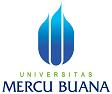 PETUNJUK PENGISIAN SURAT PERNYATAAN KEABSAHAN KARYA ILMIAHQNo.DokumenDistribusiDistribusiDistribusiDistribusiDistribusiDistribusiTgl. EfektifNomor UrutNomor KodeUraian12311)Tulislah nama lengkap dosen yang membuat pernyataan 22)Tulislah NIP dosen membuat pernyataan33)Tulislah NIDN dosen yang membuat pernyataan44)Tulislah tempat dan tangga lahir dosen yang membuat pernyataan 55)Tulislah pangkat terakhir dosen yang membuat pernyataan serta golongan ruang dan TMT66)Tulislah jabatan terakhir dosen yang membuat  pernyataan  serta TMT77)Tulislah bidang ilmu, jika bidang ilmu yang diampu dosen yang bersangkutan77)Tulislah mata kuliah, jika mata kuliah yang diampu dosen yang bersangkutan88)Tulislah jurusan atau program studi tempat dosen yang membuat pernyataan mengajar99)Tulislah Fakultas atau Jurusan tempat dosen bekerja misalnya, Fakultas Ekonomi Universitas Indonesia atau jurusan Perternakan Politeknik Negeri Jember 1010)Tulislah semua jenis karya ilmiah yang diajukan untuk penilaian penetapan angka kredit dan kenaikan jabatan dosen yang bersangkutan 1111)Tulislah semua judul karya ilmiah yang diajukan untuk penilaian penetapan angka kredit dan kenaikan jabatan dosen yang bersangkutan1212)Tulislah identitas karya ilmiah Misalnya (i) ISBN Nomor; (ii) Edisi; (iii) Tahun Terbit; (iv) Penerbit.1313)Tulislah dan pilih jenjang jabatan akademik fungsional dosen yang diusulkan, Lektor kepada atau Guru Besar1414)Tulislah kota tempat surat pernyataan dibuat1414)Tulislah tanggal, bulan, dan tahun penandatanganan surat pernyataan1515)Tulislah nama lengkap dan NIP dosen yang membuat pernyataan1515)Tempelkan Materai Rp 6.000, sebelum surat pernyataan ditandatangani1515)Bubuhkan tandatangan dosen yang membuat pernyataan1515)Bubuhkan stempel dinas unit kerja (perguruan tinggi) tempat yang bersangkutan bekerjaLEMBAR HASIL PENILAIAN SEJAWAT SEBIDANG ATAU PEER REVIEWER KARYA ILMIAH : JURNAL ILMIAHQNo.DokumenDistribusiDistribusiDistribusiDistribusiDistribusiDistribusiTgl. EfektifJudul Artikel IlmiahJudul Artikel Ilmiah :……………………………………………………………………………………………………………………………………………………………………………………………………………………………………………………………………………………………………………………………………………………………………………………………………………………Nama Penulis    :     : ……………………………………………………………………………………………………………………………………………………………………………………………………………………………………………………………………………………………………………………………………………………………………………………………………………………Nama JurnalNama Jurnal::…………………………………………………………………………………………………………………………………………………………………………………………………………Volume/NomorVolume/Nomor::…………………………………………………………………………………………………………………………………………………………………………………………………………Edisi (Bulan/Tahun)Edisi (Bulan/Tahun)::………………………………………………...............................................................................………………………………………………...............................................................................Penerbit Penerbit :…………………………………………………………………………………………………………………………………………………………………………………………………………Jumlah Halaman Jumlah Halaman :…………………………………………………………………………………………………………………………………………………………………………………………………………Publikasi On-LinePublikasi On-Line:…………………………………………………………………………………………………………………………………………………………………………………………………………Kategori Publikasi Jurnal IlmiahInternasional ISSN No : …………………………………………...(Beri X pada katergori)Nasional Terakredasi A/B/CISSN No : …………………………………………...Nasional/ LokalISSN No : …………………………………………...Angka kum Maksimal Sesuai Pedoman=40 KumHasil Penilaian Peer Reviewer :Hasil Penilaian Peer Reviewer :Hasil Penilaian Peer Reviewer :KOMPONEN YANG DINILAIKOMPONEN YANG DINILAIKOMPONEN YANG DINILAINilai Maksimal Jurnal Ilmiah………..Nilai Maksimal Jurnal Ilmiah………..Nilai Maksimal Jurnal Ilmiah………..Nilai Maksimal Jurnal Ilmiah………..Nilai Maksimal Jurnal Ilmiah………..Nilai Maksimal Jurnal Ilmiah………..Nilai Maksimal Jurnal Ilmiah………..Nilai Maksimal Jurnal Ilmiah………..Nilai Maksimal Jurnal Ilmiah………..Nilai Akhir yang diperoleh(**)Nilai Akhir yang diperoleh(**)Nilai Akhir yang diperoleh(**)Nilai Akhir yang diperoleh(**)Nilai Akhir yang diperoleh(**)KOMPONEN YANG DINILAIKOMPONEN YANG DINILAIKOMPONEN YANG DINILAINasional TerakreditasiNasional TerakreditasiNasional TerakreditasiNasional TerakreditasiNasional/ LokalNasional/ LokalNasional/ LokalNasional/ LokalNasional/ LokalNilai Akhir yang diperoleh(**)Nilai Akhir yang diperoleh(**)Nilai Akhir yang diperoleh(**)Nilai Akhir yang diperoleh(**)Nilai Akhir yang diperoleh(**)KOMPONEN YANG DINILAIKOMPONEN YANG DINILAIKOMPONEN YANG DINILAIReviewerReviewerReviewerReviewerReviewerReviewerReviewerReviewerReviewerNilai Akhir yang diperoleh(**)Nilai Akhir yang diperoleh(**)Nilai Akhir yang diperoleh(**)Nilai Akhir yang diperoleh(**)Nilai Akhir yang diperoleh(**)KOMPONEN YANG DINILAIKOMPONEN YANG DINILAIKOMPONEN YANG DINILAI112211222Nilai Akhir yang diperoleh(**)Nilai Akhir yang diperoleh(**)Nilai Akhir yang diperoleh(**)Nilai Akhir yang diperoleh(**)Nilai Akhir yang diperoleh(**)aaKelengkapan unsur isi buku (10%)bbRuang lingkup dan kedalaman pembahasan (30%)ccKecukupan dan Kemutahiran data/informasi dan Metodologi  (30%)ddKelengkapan Unsur dan Kualitas Penerbit (30%)Total = 100%Total = 100%Total = 100%Keterangan : (**) = Dijumlahkan setelah  2 reviewer memberikan nilai karya ilmiahKeterangan : (**) = Dijumlahkan setelah  2 reviewer memberikan nilai karya ilmiahKeterangan : (**) = Dijumlahkan setelah  2 reviewer memberikan nilai karya ilmiahKeterangan : (**) = Dijumlahkan setelah  2 reviewer memberikan nilai karya ilmiahKeterangan : (**) = Dijumlahkan setelah  2 reviewer memberikan nilai karya ilmiahKeterangan : (**) = Dijumlahkan setelah  2 reviewer memberikan nilai karya ilmiahKeterangan : (**) = Dijumlahkan setelah  2 reviewer memberikan nilai karya ilmiahKeterangan : (**) = Dijumlahkan setelah  2 reviewer memberikan nilai karya ilmiahKeterangan : (**) = Dijumlahkan setelah  2 reviewer memberikan nilai karya ilmiahKeterangan : (**) = Dijumlahkan setelah  2 reviewer memberikan nilai karya ilmiahKeterangan : (**) = Dijumlahkan setelah  2 reviewer memberikan nilai karya ilmiahKeterangan : (**) = Dijumlahkan setelah  2 reviewer memberikan nilai karya ilmiahKeterangan : (**) = Dijumlahkan setelah  2 reviewer memberikan nilai karya ilmiahKetua Program StudiJakarta ,KKRNIP/NIDNUnit KerjaNIP/NIDNUnit KerjaFORMULIR PENGAJUAN INSENTIF JURNAL ILMIAH BER-ISSNQNo.DokumenDistribusiDistribusiDistribusiDistribusiDistribusiDistribusiTgl. Efektif1Nama :2NIK/NIDN:3Status Pegawai:Dosen Tetap4Fakultas/Prodi:FEB/FASILKOM/FT/FTPD/FIKOM/F.Psi **)/……………………5Tempat, Tgl lahir:6Fungsional saat ini:Tenaga Pengajar, Asisten Ahli, Lektor, Lektor Kepala, Guru Besar**)7Jurnal Ilmiah yang diajukan :Nama Jurnal :Judul :Penulis Ke….. dari….. Penulis  Nama Jurnal :Judul :Penulis Ke….. dari….. Penulis  KETUA PROGRAM STUDIKETUA PROGRAM STUDIKETUA PROGRAM STUDITANDATANGAN       
        Fisik Jurnal        Keabsahan Karya Ilmiah     Soft File Jurnal     Unggah Web FakultasKKR       KKR       KKR       TANDATANGAN       
        Soft File Jurnal        Kesesuaian dengan Bidang Ilmu        Keabsahan Karya Ilmiah       
        Soft File Jurnal        Kesesuaian dengan Bidang Ilmu        Keabsahan Karya Ilmiah       
        Soft File Jurnal        Kesesuaian dengan Bidang Ilmu        Keabsahan Karya IlmiahPUSAT PENELITIANPUSAT PENELITIANPUSAT PENELITIANTANDATANGAN          
        Kelengkapan Fisik Dan Soft Copy        Bukti Penilaian Reviewer Yang Ditunjuk……………...        Keabsahan Karya Ilmiah          
        Kelengkapan Fisik Dan Soft Copy        Bukti Penilaian Reviewer Yang Ditunjuk……………...        Keabsahan Karya Ilmiah          
        Kelengkapan Fisik Dan Soft Copy        Bukti Penilaian Reviewer Yang Ditunjuk……………...        Keabsahan Karya IlmiahBIRO SUMBERDAYA MANUSIABIRO SUMBERDAYA MANUSIABIRO SUMBERDAYA MANUSIATANDATANGAN       
        Kelengkapan Fisik                                                                 Soft Copy        Kesesuaian dengan Bidang Ilmu	                                           Keabsahan Karya Ilmiah        Bukti Unggah Jurnal Pada Web Fakultas	      Bukti Penilaian Reviewer Yang Ditunjuk       
        Kelengkapan Fisik                                                                 Soft Copy        Kesesuaian dengan Bidang Ilmu	                                           Keabsahan Karya Ilmiah        Bukti Unggah Jurnal Pada Web Fakultas	      Bukti Penilaian Reviewer Yang Ditunjuk       
        Kelengkapan Fisik                                                                 Soft Copy        Kesesuaian dengan Bidang Ilmu	                                           Keabsahan Karya Ilmiah        Bukti Unggah Jurnal Pada Web Fakultas	      Bukti Penilaian Reviewer Yang Ditunjuk